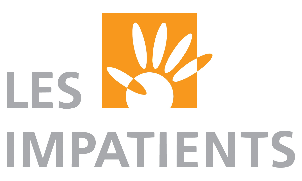 OFFRE D’EMPLOITitre du poste : Technicien·ne en muséologieSous l’autorité de la coordonnatrice aux événements et expositions, le ou la technicien·ne en muséologie veillera à assurer le soutien technique lors des événements· spéciaux et autres projets de diffusion (réception et transport d’œuvres, montage, préparation et logistique), en plus d’assurer le montage des expositions et la documentation des œuvres.Pour plus d’informations sur l’organisme : www.impatients.ca RESPONSABILITÉSPARLE- MOI D’AMOUR MONTRÉAL ET AUTRES SITES EXTÉRIEURSRéception des œuvres, mise en réserve;Photographie et traitement des images;Enregistrements des données dans la collection virtuelle;Préparation de divers documents reliés aux œuvres;Transport d’œuvres et de matériel;Location et achat de matériel;Effectuer le suivi des commandes;Montage d’exposition et démontage d’exposition;Emballage d’œuvres;Présence aux événements.EXPOSITIONPlanifier et effectuer l’encadrement des œuvres;Effectuer le démontage et démontage des expositions à la galerie des Impatients et autres sites;Assurer le rangement du matériel de montage (outils, cadres, cartons, autres);Assurer le suivi des expositions itinérantes, les transports, l’entreposage;Préparation des textes et vignettes d’exposition.DOCUMENTATION DE LA COLLECTIONDocumentation des œuvres;Assurer la préservation des œuvres de la collection;Effectuer le transport d’objets : construire des caisses, planifier des déplacements, etc.Verser des nouvelles données sur les réseaux de diffusion nationaux.DESCRIPTION DU PROFIL RECHERCHÉExcellente dextérité manuelle;Aptitude à effectuer un travail soigné;Capacité à travailler en équipe;Dextérité pour manipuler des documents fragiles et précieux;Créatif·ve, positif·ve et enthousiaste;Sens de l’organisation et grande autonomie;Forme et force physique pour manipuler des objets;Capacité à travailler en collaboration avec divers intervenant·e·s dans des milieux variés;Bonne capacité de communication orale et écrite (français et anglais).COMPÉTENCESDEC en techniques de muséologie ou autres expériences jugées pertinentes;Connaissance des matériaux de mise en réserve et d’archivage;Capacité d’utiliser divers appareils et outils de base : en conservation préventive, scie, banc de scie, sableuse, perceuse et autres outils pour la coupe et la fabrication; Habiletés à lire, à comprendre et à réaliser des plans de présentation;Connaissance des fournisseurs spécialisés;Connaissance des normes de conservation préventive;Capacité en audiovisuel et technique de l’éclairage;Bonne connaissance des logiciels informatiques : Suites Office, Photoshop et Collections Virtuelles (FileMaker);Deux années d'expérience dans des fonctions similaires;Avoir une bonne expérience en photographie d’œuvres d’art;Permis de conduire.CONDITIONS DE TRAVAILEntrée en poste dès maintenant.Horaire de travail : 4 jours/semaine, avec présence aux événements (soirs et de fins de semaine à l’occasion).ENVOI DE LA CANDIDATURELes personnes intéressées doivent faire parvenir leur curriculum vitae ainsi qu’une courte lettre d’intention à : reception@impatients.ca en précisant Poste technicien·ne en muséologie dans l’objet du message.Date limite : 14 juinSeules les personnes dont la candidature aura été retenue seront contactées.